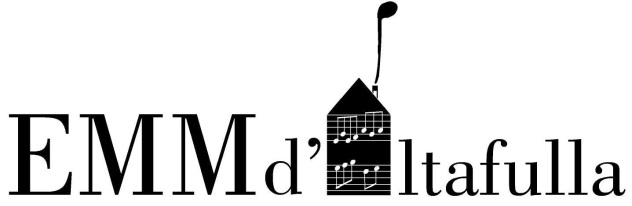 ESCOLA MUNICIPAL DE MÚSICA D’ALTAFULLACALENDARI DE PREINSCRIPCIÓESCOLA MUNICIPAL DE MÚSICA CURS 2019-2020(1)A l’Ajuntament d’Altafulla: dilluns a divendres de 9:00h a 14:00h.(2) A la sala de plens de l’Ajuntament d’Altafulla(3) A l’escola Municipal de Música d’Altafulla. Es concretaran els dies específics de cada curs i instrument més endavant.PREINSCRIPCIONS NOUS ALUMNES - DOCUMENTACIÓPresentació sol·licituds: Ajuntament d’Altafulla del dia 13 al 17 de maig. Horari presentació sol·licituds: De dilluns a divendres de 9:00h a 14:00h.Documentació obligatòria:1.- Imprès de preinscripció degudament omplert. 2.- Fotocòpia del DNI-NIE  de la persona sol·licitant (pare, mare o tutor).3.- Fotocòpia del llibre de família complert.4.- Fotocòpia de la targeta sanitària individual.5.- Justificació d’empadronament, si s’escau, al municipi d’Altafulla:-Alumnes de 5 a 17 anys: Volant de convivència-Alumnes a partir de 18 anys: Volant d’empadronamentDocumentació addicional:-Alumne procedent d’altra escola de música: certificat dels cursos realitzats.REQUISITS D’ADMISSIÓ i BAREMS1. Tenir com a mínim 5 anys d’edat el dia 31 de desembre de l’any en curs.2. Que la unitat familiar no tingui rebuts pendents de l’escola de música de cursos anteriors.3.- Empadronament a Altafulla: 10 puntsa) Alumnes de 5 a 17 anys:Tenir la unitat familiar empadronada a Altafullab) Alumnes a partir de 18 anys:Estar empadronat a Altafulla* L’entrada dels alumnes a partir de 13 anys vindrà determinada per l’oferta de places d’instruments sol·licitats.* Els alumnes que venen d’una altra escola de música i que vulguin accedir a partir del nivell de Segon, hauran de fer una prova de nivell i presentar certificat dels cursos que han realitzat.FasesDatesPresentació de sol·licitudsDel 13 al 17 de maig (1)Llistes amb el barem30 de maigReclamacionsDel 31 de maig al 5 de junySorteig7 de juny a les 9,30 h.(2)Llista d’admesos10 de junyPeríode de matriculacióDel 17 al 19 de juny (3)